Правила представления рукописей авторами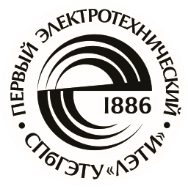 В редакционный совет журнала «Известия СПбГЭТУ "ЛЭТИ"» необходимо представить:рукопись статьи (распечатку и файл в электронном виде);сведения об авторе (-ах) (распечатку и файл в электронном виде);● документы на листах формата А4 (1 экз.):рукопись статьи (статья должна быть объемом не менее 6 маш. с., обзорная статья – до 20 маш. с.);сведения об авторе (-ах) (1 экз.);рекомендация кафедры с указанием наименования тематического раздела, в котором предполагается опубликование материала (1 экз.);экспертное заключение о возможности опубликования материала в открытой печати (1 экз.);акт экспертизы товара/технологии (1 экз.);сопроводительное письмо (только для авторов, не работающих  в СПбГЭТУ «ЛЭТИ») (1 экз.).Сведения об авторах1. Подаются на русском и английском языке;2. Ф. И. О. полностью;3. Место работы и адрес места работы;4. Научная степень и должность автора;5. Электронный адрес автора;6. Открытый идентификатор ученого (ORCID) (при наличии).Все сведения подаются подряд, в одну строку, отдельно для русского и английского вариантов.Правила оформления текста статьиСтатья должна содержать признаки научной публикации, иметь научную рецензию и быть оформлена соответствующим образом: ● текстовый редактор Microsoft Word версии не ниже 2007;● формат бумаги А4;● параметры страницы: поля – верхнее, нижнее и левое 2.5 см, правое , верхний колонтитул , нижний колонтитул ;● основной текст статьи: шрифт «Times New Roman» 10,5 pt; выравнивание по ширине; первая строка с абзацным отступом 0,6 см; междустрочный интервал «Множитель 1.1»; автоматическая расстановка переносов. На первой странице указывается тематическое направление и индекс УДК (в левом верхнем углу; шрифт «Times New Roman» 14 pt; междустрочный интервал одинарный); тип статьи; название статьи; далее даются инициалы и фамилии авторов, затем основные места работы каждого автора, аннотация статьи и ключевые слова на русском языке. Ниже на английском языке - инициалы и фамилии авторов, основное место работы, название статьи, аннотация и ключевые слова.Перечень авторов перечень авторов –  Инициалы ставятся перед фамилиями, после каждого инициала точка и пробел; инициалы не отрываются от фамилии. Если авторов несколько – Ф. И. О. разделяются запятыми), если авторов больше 3, необходимо в конце статьи указать вклад каждого в написание статьи;– место работы каждого автора и почтовый адрес организации. Если авторы относятся к разным организациям, то после указания всех авторов, относящихся к одной организации, дается ее наименование, а затем список авторов, относящихся ко второй организации, наименование второй организации и т. д. Название статьи набирается прописными буквами.Аннотация содержит не более 250 слов, характеризующих содержание статьи. Перед аннотацией приводят слово "Аннотация"/ "Abstract".Ключевые слова состоят из 3–10 слов и словосочетаний, отражающих содержание статьи, разделенных запятыми, в конце их перечисления точка не ставится. Текст статьи.После основного текста следует библиографический список, который включает:заголовок «Список литературы» набирается прописными буквами;библиографическое описание источника с порядковым номером ссылки на него по тексту, начиная с первого, выполненное по ГОСТ 7.3–2003. Библиографическое описание документа. Введ. 01.07.2004 / Госкомстандарт. М., 2004. При нумерации списка литературы опцию "Список" не использовать. Нумерацию делать вручную.ФормулыДля создания формул используется редактор MathType. Необходимо использовать следующие установки редактора формул. Размеры: «полный» 10,5 pt, «подстрочный» 9 pt, «под-подстрочный» 7 pt, «символ» 14,5 pt, «подсимвол» 12,5 pt; стили: текст, функция, число – шрифт «Times New Roman», вектор-матрица – шрифт «Times New Roman», полужирный; греческий малый, греческий большой, символ – шрифт «Symbol», прямой; переменная – шрифт «Times New Roman», курсив. При наборе формул без использования редактора формул индексы ставятся размером 9 pt со смещением на 3 pt вверх или вниз (Главная → Шрифт → Дополнительно → Смещение) в зависимости от того, надстрочный или подстрочный индекс. Не использовать Шрифт → Видоизменение → надстрочный/подстрочный. Если у величины есть одновременно и надстрочные, и подстрочные символы, то формула создается только в редакторе MathType.Формулы, помещенные на отдельной строке, набираются с интервалами: перед формулой 4 pt, после 4 pt; междустрочный интервал одинарный. На каждый рисунок и таблицу в тексте статьи необходимо дать ссылку. Каждый рисунок и таблица должны быть пронумерованы (напр.: рис. 1, табл. 3).Текст в таблицах печатается через одинарный интервал, шрифт «Times New Roman»; основной текст 9 pt, индексы 7 pt, подындекс 5,5 pt. Нумерационный заголовок содержит слово «Таблица» и ее номер арабскими цифрами (без знака номера перед ними и без точки на конце, интервал после 4 pt; выравнивается по правому краю таблицы и выделяется светлым курсивом). Ширина таблицы не более 7,9 см, большие таблицы – не более 16,5 см, интервал после нее 6pt.Рисунки в электронном виде и подписи к ним создаются средствами Word или другими программами (CorelDRAW, Visio, Adobe Illustrator, Excel (c предоставлением оригинала рисунка в электронном виде)) в черно-белом виде. Качество рисунков и фотографий (в форматах .jpeg, .tiff) должно быть не менее 300 dpi. Основные линии на рисунках (границы блоков и соединительные линии на схемах, линии графиков) имеют толщину 1 pt, вспомогательные (линии-выноски, оси, размерные линии) 0,6 pt. Не допускается вставлять рисунки в рамки или полотно.Описание содержания рисунка, а также введенных на нем обозначений следует приводить в основном тексте статьи. Подпись под рисунком (шрифт «Times New Roman», курсив, 9 pt) располагается по центру под рисунком. Название рисунка дается на русском и повторяется на английском языке. Все тексты и обозначения на рисунке даются шрифтом размером 9 pt, индексы 7 pt, подындексы 5,5 pt с одинарным интервалом; цифровые обозначения на линиях выносок и номер рисунка даются курсивом. Буквенные обозначения фрагментов рисунка (шрифт «Times New Roman», курсив, 9 pt) ставятся под фрагментом перед нумерационным заголовком; в тексте ссылка на фрагмент ставится после нумерационного заголовка через запятую (например, рис. 1, а); интервалы перед рисунком и после него 6 pt. Ширина рисунка не более 7,9 см, большие рисунки – не более 16,5 см.Примеры списка литературы, формул, рисунков и таблиц описаны на https://izv.etu.ru/ru/avtoram/pravila-oformleniyaПеречень основных тематических направлений журнала: Физика.
 Информатика, вычислительная техника и управление.
 Электротехника.Тематика журнала соответствует группам специальностей научных работников: Направление «Физика»01.04.01 Приборы и методы экспериментальной физики01.04.03 Радиофизика01.04.06 Акустика01.04.07 Физика конденсированного состояния01.04.10 Физика полупроводников01.04.13 Электрофизика, электрофизические установки (технические науки)Направление «Информатика, вычислительная техника и управление»05.13.01 Системный анализ, управление и обработка информации (по отраслям)05.13.06 Автоматизация и управление технологическими процессами и производствами (по отраслям)05.13.12 Системы автоматизации проектирования (по отраслям)05.13.15 Вычислительные машины, комплексы и компьютерные сети Направление «Электротехника»05.09.03 Электротехнические комплексы и системы05.09.10 ЭлектротехнологияРукописи аспирантов печатаются бесплатно.Технические вопросы можно выяснить по адресу: izvestiya-leti@yandex.ru